Level 3 BTEC Travel and Tourism Extended Certificate Recommended ReadingUnit 1 – The World of Travel and Tourism 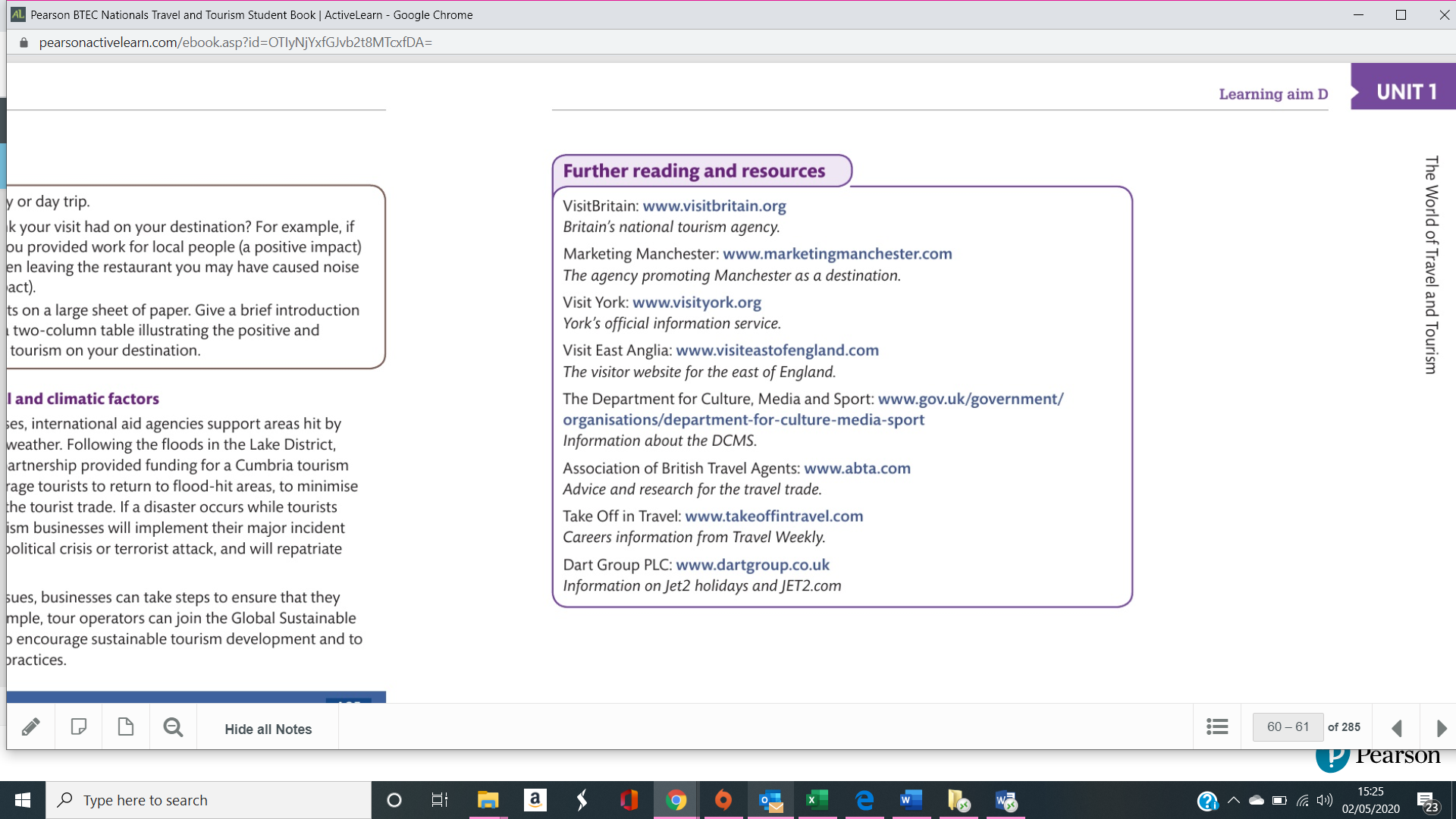 Unit 2 – Global Destinations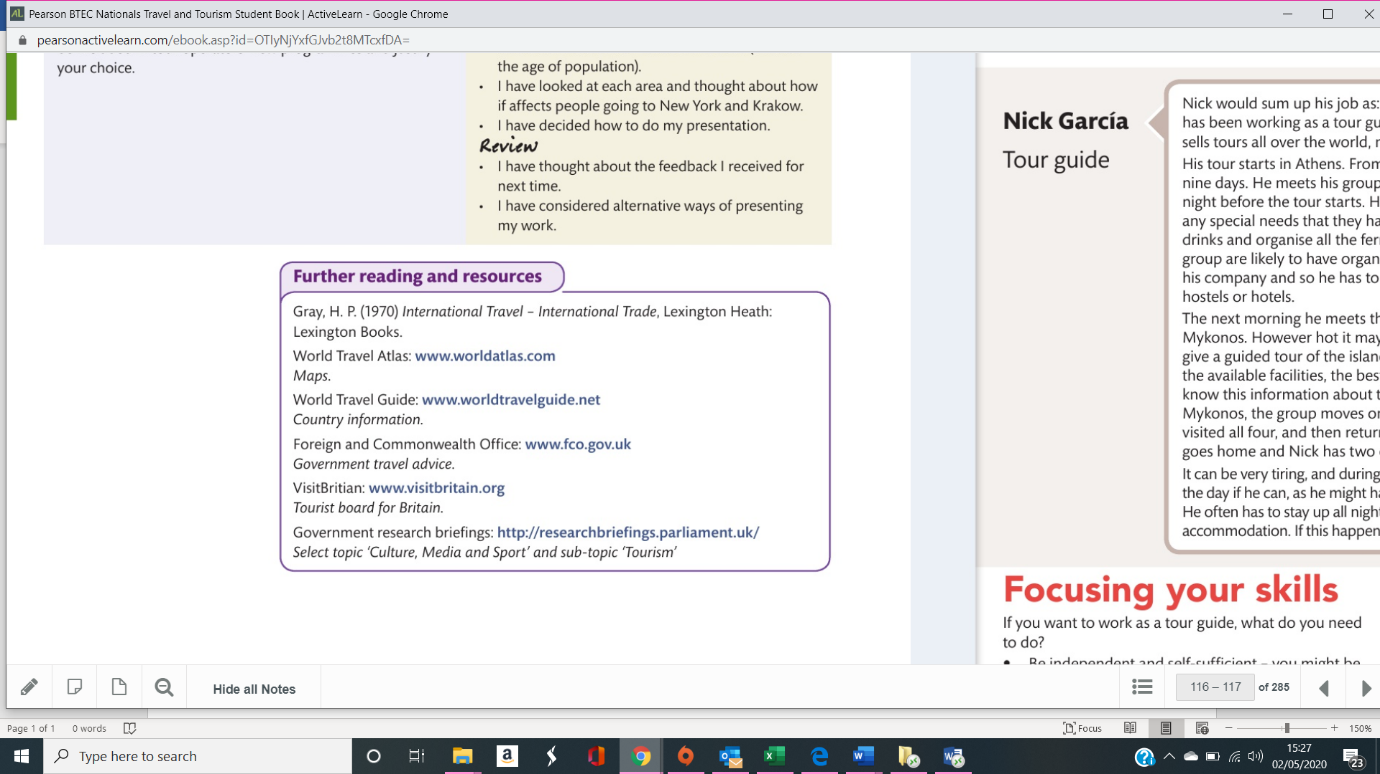 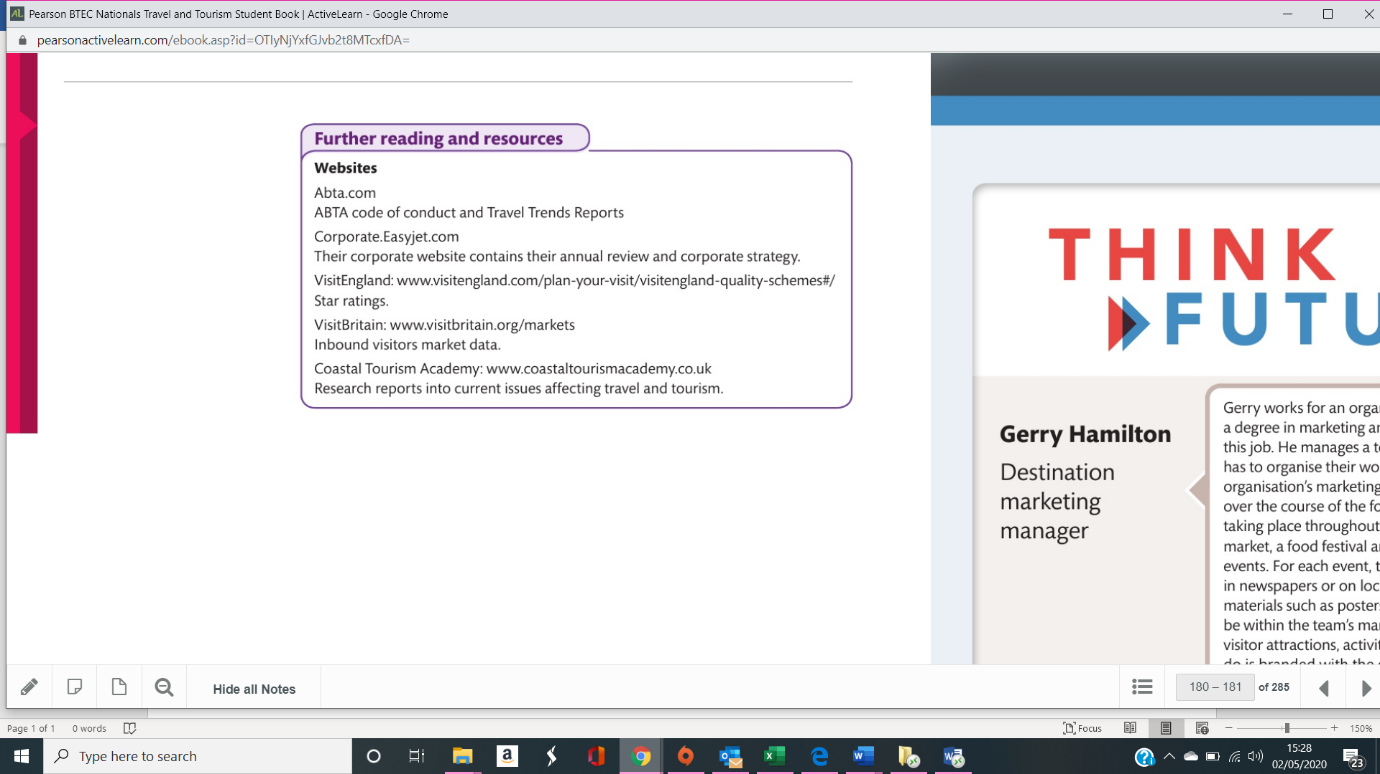 Unit 3 – Principles of Marketing in Travel and Tourism 